Środa  24. II. 2021r. TELEFON ZE SZNURKARozpoczynamy od rozgrzewki i ćwiczeń ruchowych Domowa zabawa ruchowaZabawa przy piosence „Ręce do góry”                                       https://www.youtube.com/watch?v=OmAZquWgp9AZapraszam  teraz do wysłuchania wierszaUważne słuchanie fragmentu wiersza Cz. Janczarskiego„Pożyteczne urządzenia”Gdy telefon drrr –zadzwoni –
już słuchawkę trzymasz w dłoni.
I choć Basia jest daleko
Rozmawiam z nią przez telefon.Krótka rozmowa na temat fragmentu wiersz z wykorzystaniem ilustracji starych i nowych telefonów.  Dostrzeganie różnic i podobieństw.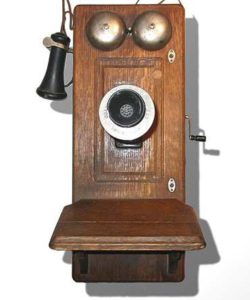 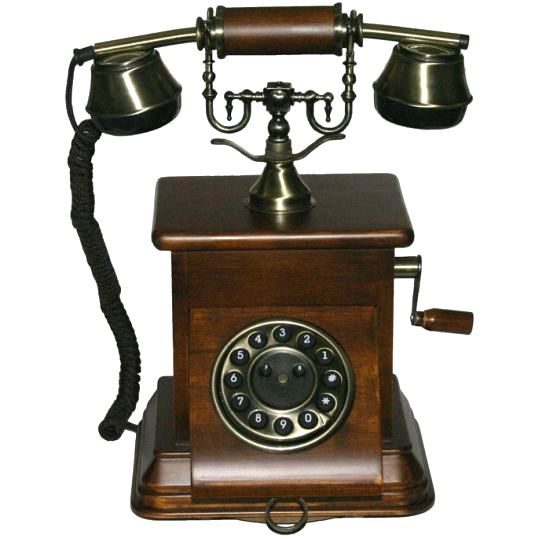 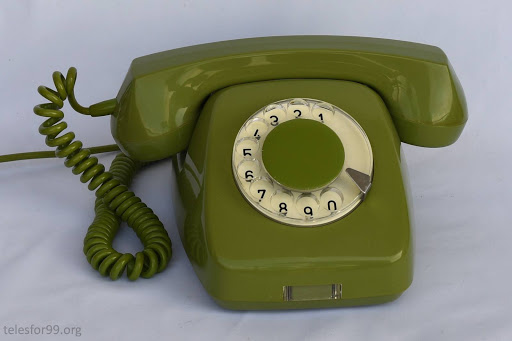 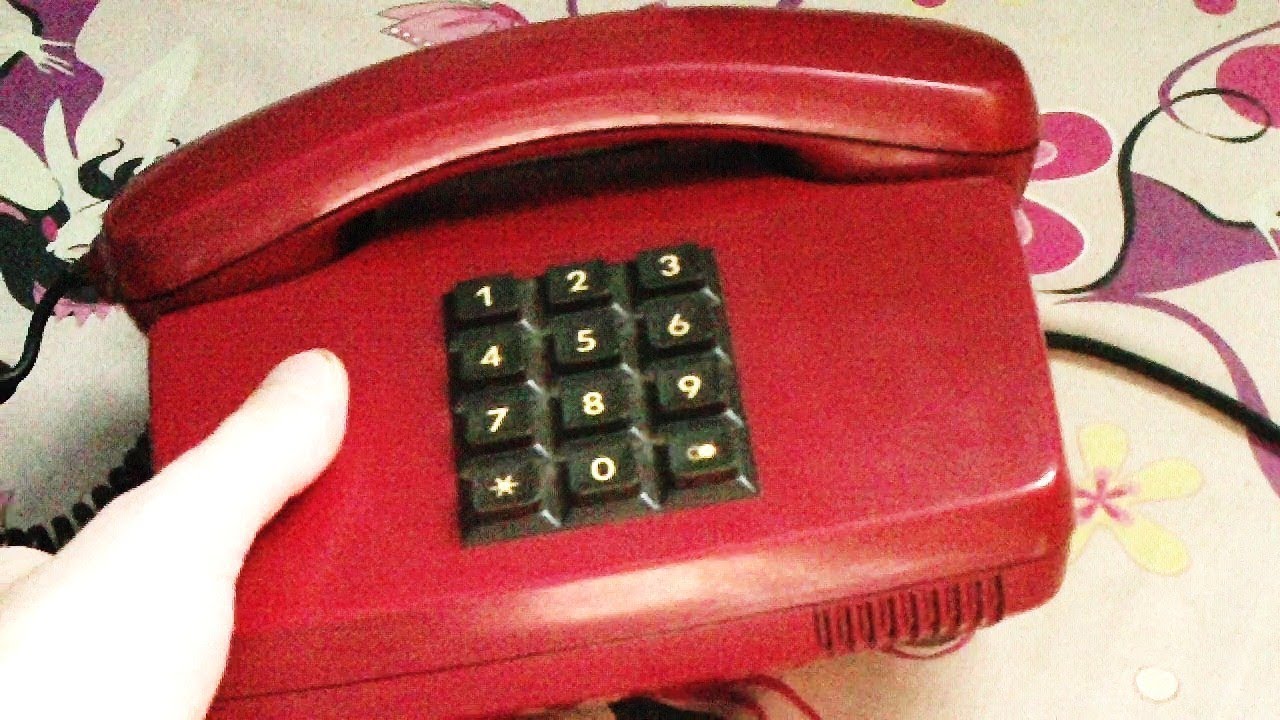 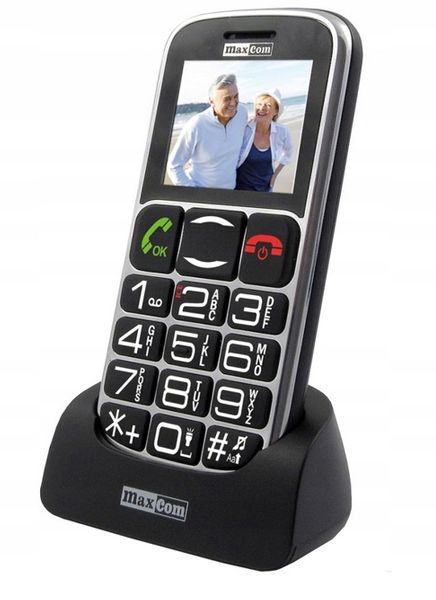 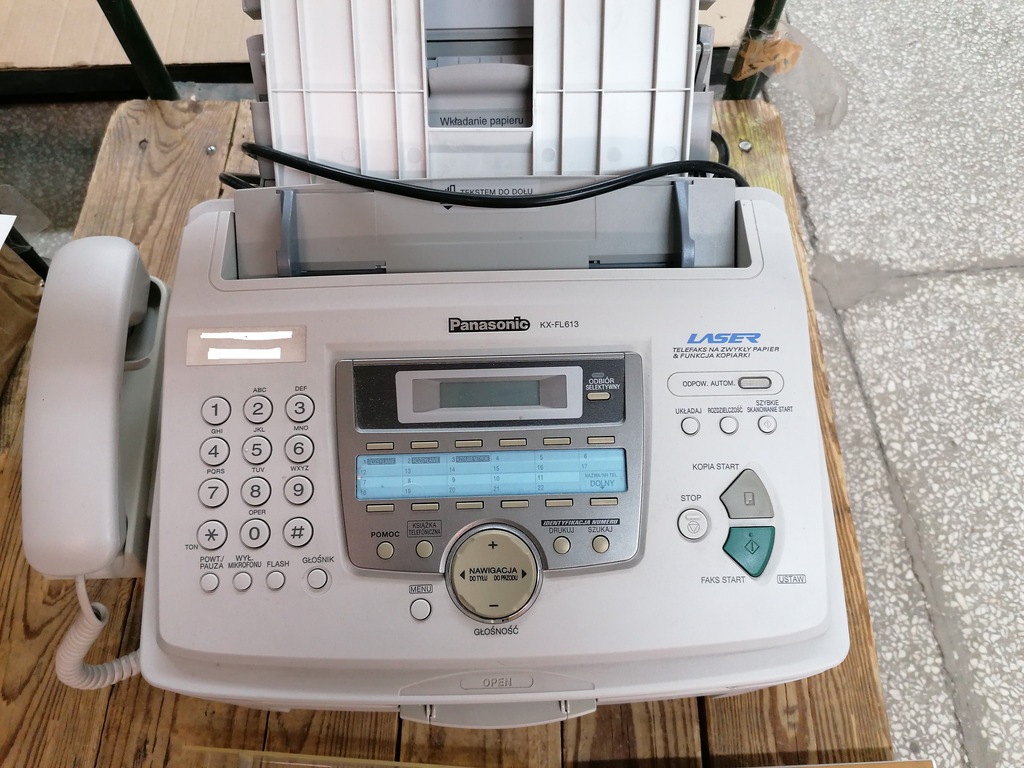 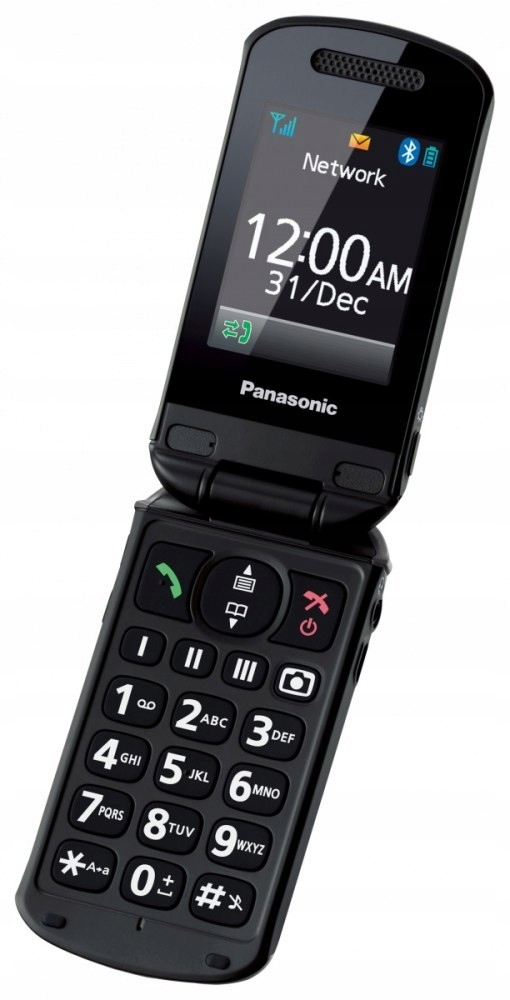 Zapraszam do wspólnej zabawy plastycznej„ Telefon ze sznurka”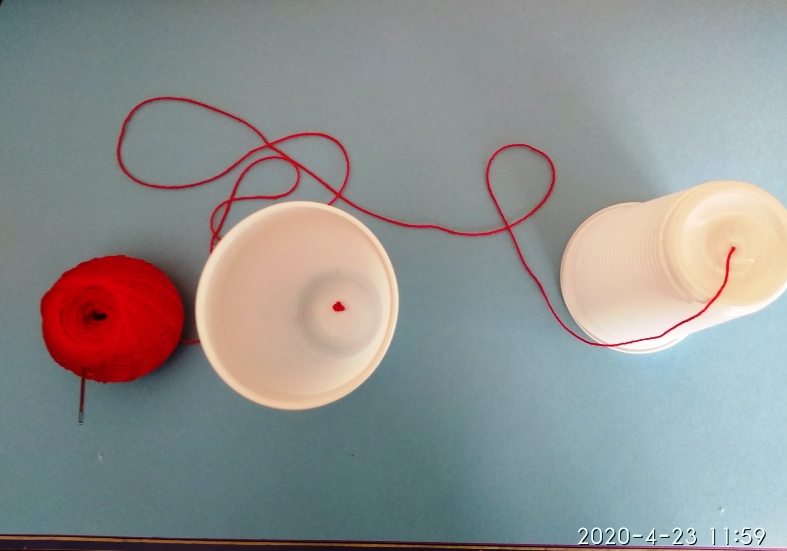 Materiały potrzebne do wykonania telefonuPrzygotuj 2 plastikowe kubeczki i 10 metrów sznurka.W dnie każdego kubeczka wywierć mały otwór. ...Zrób supełek na każdym końcu sznurka. ...Niech dwie osoby wezmą po jednym kubeczku. ...Niech słuchacz obejmie ręką kubek przyłoży go szczelnie do jednego ucha.Po wykonaniu telefonu dziecko i rodzic stoją w odległości – ważne, by sznurek był naprężony.Rodzic mówi do kubeczka jak do słuchawki, a drugie słucha przez słuchawkę- przykładając kubeczek do ucha. Propozycja wykonania  telefonu z rolki papieru.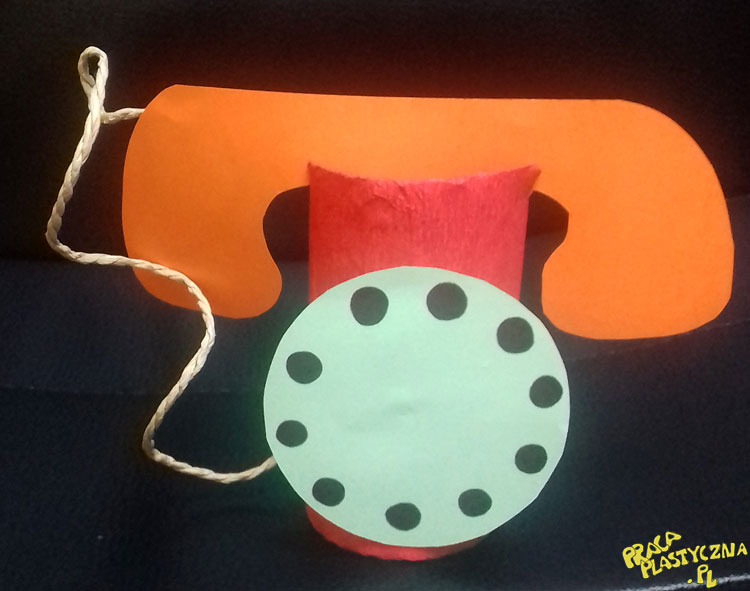 Film który pomoże wykonać telefon https://pracaplastyczna.pl/index.php/inne/1154-telefon-21  .Rolkę z papieru toaletowego oklejamy czerwoną bibułą.2.  Z pomarańczowego papieru wycinamy słuchawkę.3.  Słuchawkę i rolkę łączymy przyklejając sznurek. 4.  Do telefony doklejamy koło wycięte z zielonego papieru i         ozdobione czarnym pisakiem.Życzę wspaniałej zabawy!!!4.Zapraszamy do
Zabawy muzyczno-ruchowa dla dzieci i rodziców                 https://www.youtube.com/watch?v=Y4lnJz2BTJY5.    Zabawa badawcza    „ JAK TO DZIAŁA?”   Proszę rodziców przygotowanie : -  miski z wodą -  kilka kamyczków lub innych przedmiotówProsi dziecko, by obserwowało wodę, podczas jego czynności. Wrzuca do wody kamyczek. Rodzic tłumaczy : tak jak fale na wodzie, taki fale dźwiękowe rozchodzą się po sznurku i dochodzą do odbiorcy po drugiej stronie telefonu.Niestety fale dźwiękowe nie są widoczne.        Zabawy słowno-ruchowe   Jeżeli dziecko pamięta gesty , może nauczyć Rodzica.Gimnastyka językaTu mam wargi i ząbeczki. (dzieci szczerzą zęby)Tu wpadają cukiereczki (następnie otwierają szeroko buzię i pokazują palcami wskazującymi wpadanie cukierków do buzi)Tu policzek a tu drugi.(dzieci wypychają językiem policzki – prawy i lewy)Mam też język bardzo długi. (dzieci pokazują bardzo długi język)Tak języczek wyskakuje,kiedy myszkę naśladuje. (dzieci wysuwają szybko język i chowają go kilkakrotnie)Myszka chowa się i zerka. (dzieci chowają język i wysuwają jego czubek)Tak się z kotkiem bawi w berka.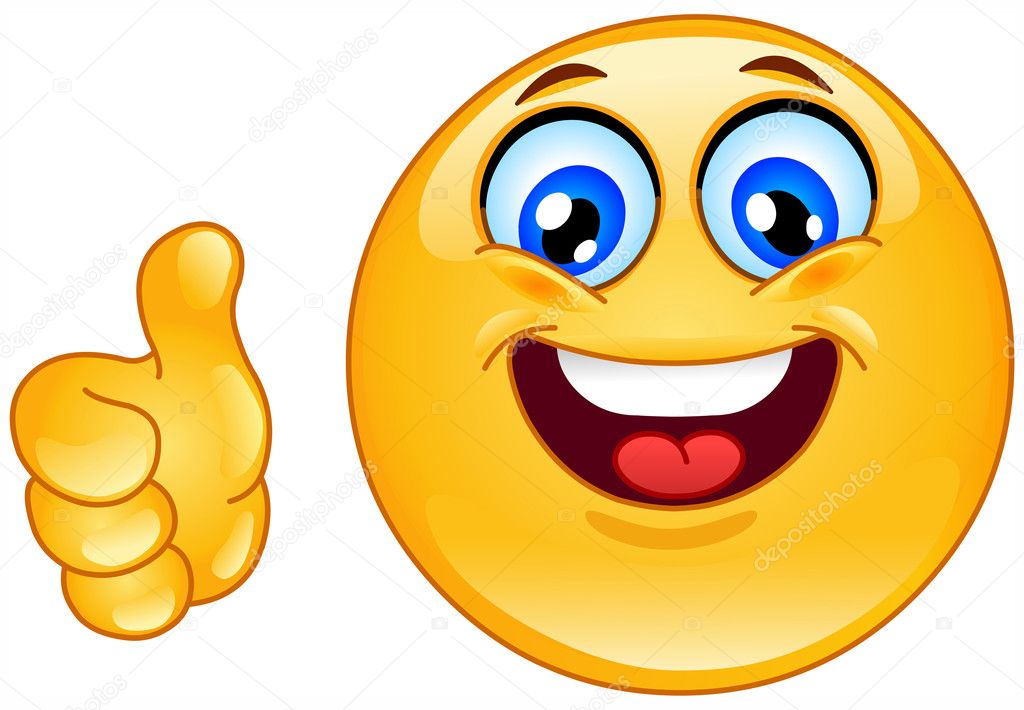 